Konkurranse for barn - Tegn noe relatert til JulVi i menigheten ønsker å gjøre noe koselig og kreativt for barn. Derfor skal vi ha en Julekonkurranse. Denne konkurransen er for barn i 1.klasse, 2.klasse og 3.klasse, som vil si barn fra 6 år tom 8 år. Konkurransen er at barnet skal tegne en tegning relatert til Jul. Denne tegning skal de da sende til oss. Vi ønsker å ha originalen (Så ikke kopiere tagningen og gi oss kopien) slik at vi kan henge den opp i kirken. Så den må leveres i postkassa i våpenhuset eller sende den i post, i god tid. Konkurransen:Tegn en tegning som er relatert til JulTegningen skal være tegnet på et A4 ark. Vi ønsker at man tegner på egenhånd og ikke printer ut noe fra nett. Tegningen bør fargelegges. 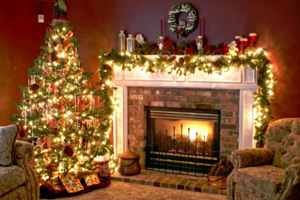 Bruk fantasien (Hva tenker du når du hører jul? – Tegn)Vi oppfordrer til å skrive en liten bønn. Dette kan være under eller over tegningen, eller på et lite ark ved siden av. FristFristen for levering er tirsdag 15.12.2020. Vinner trekkes 4 advent, som er søndag 20.12.2020.Det vil bli premie til vinneren. LeveringTegningen bør leveres i god tid. Vi ønsker å se originalen. Derfor må levering skje til St. Johannes menighet. Hvor? Postkassen i våpenhuset. Eller sendes som post, men da må man sende det god tid i forvegen, slik at vi får den innen 15.12.2020. Husk å skrive navn og riktig adresse til menigheten. Hvordan? Legg tegningen og bønnen barnet har laget i en konvolutt.Viktig! Man må ha navn på barnet, klasse og telefonnummer til foresatte. Slik at vi vet hvem som har tegnet tegningen. Dette kan stå utenpå konvolutten. Masse lykke til og måtte dere ha en velsignet advent.